02.11.2017											       № 1134						г. СевероуральскОб итогах социально-экономического развитияСевероуральского городского округа за 1 полугодие 2017 годаРуководствуясь Федеральным законом от 06 октября 2003 года № 131-ФЗ «Об общих принципах организации местного самоуправления в Российской Федерации», Уставом Североуральского городского, в целях закрепления позитивных тенденций в экономике и социальной сфере и создания благоприятных условий для дальнейшего социально-экономического развития Североуральского городского округа, Администрация Североуральского городского округаПОСТАНОВЛЯЕТ:1. Утвердить итоги социально-экономического развития Североуральского городского округа за 1 полугодие 2017 года (прилагаются).2. Считать важнейшей задачей Североуральского городского округа  исполнение мероприятий по реализации Указов Президента Российской Федерации от 07 мая 2012 года № 596 «О долгосрочной государственной экономической политике», от 07 мая 2012 года № 597 «О мероприятиях по реализации государственной социальной политики», от 07 мая 2012 года № 598 «О совершенствовании государственной политики в сфере здравоохранения»,                          от 07 мая 2012 года № 599 «О мерах по реализации государственной политики в области образования и науки», от 07 мая 2012 года № 600 «О мерах по обеспечению граждан Российской Федерации доступным и комфортным жильем и повышению качества жилищно-коммунальных услуг», от 07 мая 2012 года № 601 «Об основных направлениях совершенствования систем государственного управления», от 07 мая 2012 года № 602 «Об обеспечении межнационального согласия», от 07 мая 2012 года № 606 «О мерах по реализации демографической политики Российской Федерации».3. Опубликовать настоящее постановление в газете «Наше слово» и на официальном сайте Администрации Североуральского городского округа.Глава Североуральскогогородского округа							         В.П. МатюшенкоУтвержденыпостановлением АдминистрацииСевероуральского городского округаот 02.11.2017 № 1134«Об итогах социально-экономического развития Североуральского городского округа за 1 полугодие 2017 года»Итоги социально-экономического развитияСевероуральского городского округа за 1 полугодие 2017 годаВ течение 1 полугодия 2017 года в экономике Североуральского городского округа сохранялась стабильная ситуация, характеризуемая следующими макроэкономическими показателями.В промышленности объем отгруженных товаров собственного производства, выполненных работ и услуг собственными силами в фактических ценах по кругу крупных и средних организаций, составил 11102,4 млн. руб., в том числе:- в обрабатывающих производствах – 10490,0 млн. рублей, (темп роста -71,1% к аналогичному периоду 2016 года); - по обеспечению электроэнергией, газом и паром, кондиционирование воздуха – 612,4 млн. рублей (темп роста – 121,8% к аналогичному периоду 2016 года).Объем инвестиций в основной капитал за счет всех источников финансирования за 1 полугодие 2017 года составил 5258,2 млн. рублей, в том числе собственные средства предприятий – 5238,8 млн. рублей (превышает уровень 1 полугодия 2016 года в 10,4 раза), привлеченные – 19,5 млн. рублей.                                                                                                                                                                                                                                                                                                                                                                                                                                                                                                                                                                                                                                                                                                                                                                                                                                                                       За 1 полугодие 2017 года по учитываемому кругу организаций финансовый результат деятельности (прибыль за минусом полученных убытков) составил 337,7 млн. рублей (за 1 полугодия 2016 года финансовый результат предприятий городского округа составил 1287,8 млн. рублей).Кредиторская задолженность предприятий на 01.07.2017 года составила 4828,92 млн. рублей (в том числе просроченная – 4808,59 млн. руб.), что на 406,95 млн. рублей меньше, чем за аналогичный период 2016 года.Дебиторская задолженность предприятий на 01.07.2017 года составила 753,99 млн. рублей (в том числе просроченная – 20,56 млн. руб.), что на 795,11 млн. рублей меньше, чем за аналогичный период 2016 года.За 1 полугодие 2017 года в ведущих отраслях промышленности среднемесячная заработная плата 1 работника составила:- обрабатывающие производства – 40041,3 рублей (темп роста – 107,2 % к аналогичному периоду 2016 года);- обеспечение электроэнергией, газом и паром, кондиционирование воздуха 21053,9 рублей (темп роста – 101,4% к аналогичному периоду 2016 года).Задолженность по выплате заработной платы на 01.07.2017 года на территории Североуральского городского округа (по данным отдела сводной информации г. Североуральска) отсутствовала. В то же время по данным прокуратуры города Североуральска имеется задолженность по заработной плате в сумме 22312,19 тыс. руб. (ООО «Нордвуд» - 14290,6 тыс. руб., 371 человек, ООО «Стелла-Маркет» - 3188,63 тыс. руб., 62 человека, ООО «УК «Веста» - 4832,96 тыс. руб., 117 человек).За 1 полугодие 2017 года проведено 88 процедур торгов по котировкам. По результатам проведенных торгов заключены контракты на сумму 87083,52 тыс. рублей. Экономия бюджетных средств составила 6925,26 тыс. рублей.За 1 полугодие 2017 года проведено 58 аукционов в электронной форме, по итогам, которых заключены контракты на сумму 81464,73 тыс. рублей. Экономия бюджетных средств составила 4610,3 тыс. рублей.Жилищно-коммунальное хозяйствоНа благоустройство территории округа за 1 полугодие 2017 года направлено бюджетных средств 20895,4 тыс. рублей, в том числе на уличное освещение 9285,3 тыс. рублей, организация и содержание мест захоронения – 1156,5 тыс. руб., прочие мероприятия – 10453,6 тыс. руб., (содержание памятников, обустройство новогоднего городка, содержание биоямы, уход за объектами благоустройства). На дорожное хозяйство направлено бюджетных средств – 21467,5 тыс. руб. (в том числе содержание и ремонт дорог и инженерных сооружений на них, средства организации дорожного движения). В 1 полугодии 2017 года произведен ямочный ремонт автомобильных дорог струйно-инъекционным методом. Площадь ремонта составила 1350,0 м. кв.За полугодие 2017 года проведена замена водопроводных сетей – 0,031км. (п. Калья, п. Черемухово, микрорайон Крутой Лог), замена тепловых сетей (в 2-х трубном исчислении) составила 0,1253 км. (г.Североуральск, п. Третий Северный, п. Калья, п. Черемухово). Замена сетей проведена МУП «Комэнергоресурс».За 1 полугодие 2017 года «МУП» Комэнергоресурс» реализовано коммунальных услуг в следующем натуральном выражении: отпущено воды – 3489,513 тыс. куб. м., пропущено сточных вод – 2217,414 тыс. куб. м., отпущено теплоэнергии — 316,602 тыс. Гкал. Североуральским РКЭС ОАО «Региональная сетевая компания» отпущено электроэнергии – 41716,804 тыс. кВт. (84,02% к уровню аналогичного периода 2016 года), в том числе: населению – 19307,487 тыс. кВт. (100,7% к уровню 1 полугодия 2016 года), бюджетофинансируемым организациям – 3883,809 тыс . кВт. (103,7% к уровню 1 полугодия 2016 года).Расходы бюджета на предоставление гражданам субсидий на оплату жилья и коммунальных услуг за 1 полугодие 2017 года составили 10043,595 тыс. рублей (за 1 полугодие 2016 года – 9 979,164 тыс. рублей). Жилищное строительство За 1 полугодие 2017 года на территории Североуральского городского округа введено в эксплуатацию 2871,0 кв. м. жилья, в том числе индивидуальными застройщиками – 273,7 кв. м. введено за счет индивидуальных застройщиков (г. Североуральск, п. Третий Северный, п.Черемухово), юридическими лицами (ООО «СК «СОЮЗ») – 2597,3 кв. м.На территории Североуральского городского округа реализуется муниципальная программа «Развитие жилищно-коммунального хозяйства и транспортного обслуживания населения, повышение энергетической эффективности и охрана окружающей среды» на 2014-2020 годы. Одной из подпрограмм данной программы является подпрограмма «Переселение граждан на территории Североуральского городского округа из аварийного жилищного фонда с учетом необходимости развития малоэтажного строительства». В рамках реализации данной программы завершено строительство дома в г. Североуральск, ул. Комсомольская, д. 33 общей площадью 1716,7 кв. м. на 30 квартир, продолжается строительство дома в п. Покровск-Уральский, ул. Хананова, д. 2 общей площадью - 268,3 кв. м. на 6 квартир.ДоходыСобственная доходная часть (налоговые и неналоговые доходы) бюджета Североуральского городского округа 1 полугодие 2017 года исполнена на 50,8% (200425,4 тыс. рублей) от плана 2017 года (394714,3 тыс. рублей). Налоговые поступления составили 155729,0 тыс. рублей, что составляет 49,8% от плана 2017 года (312576,8 тыс. рублей) и 77,7% от собственной доходной части бюджета. Наибольший удельный вес в объеме налоговых доходов составляет налог на доходы физических лиц – 86,0% (133971,0 тыс. рублей, годовой план – 265486,8 тыс. рублей). Неналоговые доходы составили 44696,4 тыс. рублей – 54,4% плана 2017 года (82137,2 тыс. рублей) и 22,3% от собственной доходной части бюджета. Наибольший удельный вес в объеме неналоговых доходов составляет доход от использования имущества, находящегося в государственной и муниципальной собственности – 74,3% (33 218,2 тыс. рублей, годовой план – 64943,0 тыс. рублей).Перечислено из областного бюджета в качестве субсидий, дотаций и субвенций с учетом возврата остатков субсидий, субвенций и иных межбюджетных трансфертов, имеющих целевое назначение, прошлых лет 451301,6 тыс. рублей – 55,4% плана 2017 года (813955,2 тыс. рублей). Итого, доходы бюджета Североуральского городского округа за 1 полугодие 2017 года составили 651727,0 тыс. рублей – 53,9% плана 2017 года (1208669,5 тыс. рублей).Уровень жизни и доходы населенияРазмер среднемесячной заработной платы по Североуральскому городскому округу на 1 работающего по состоянию на 01.07.2017 года составил 32516,6 рублей (на 01.07.2016 года – 30975,4, рост на 4,9%). Установленная величина прожиточного минимума на 1 полугодие 2017 года в расчете на душу населения Свердловской области – 9978 рублей в месяц.Численность экономически активного населения города составляет 21,3 тыс. человек. На 01.07.2017 года численность официально зарегистрированных безработных граждан в службе занятости – 804 человека (на 01.07.2016 года –922). Уровень регистрируемой безработицы на 01.07.2017 года составил 3,77% (на 01.07.2016 года –3,62%).За 1 полугодие 2017 года в службу занятости населения за содействием в поисках подходящей работы обратились 1390 человек, были трудоустроены 631 человек, на общественные работы направлено 116 человек.В рамках мероприятия по содействию трудоустройства незанятых инвалидов на оборудованные (оснащенные) для них рабочие места за 1 полугодие 2017 года трудоустроено 12 человек. Потребительский рынок Потребительский рынок Североуральского городского округа формируют:-  434 предприятий розничной торговли (389 магазинов, 4 торговых центра, 41 объект нестационарной торговли). Торговая площадь объектов составляет 25949,9 кв. м.;- 52 объекта общественного питания, из них общедоступных столовых, закусочных – 8 объектов; ресторанов, кафе, баров - 10 объектов.);- 53 предприятия сферы услуг.Обеспеченность населения Североуральского городского округа торговыми площадями на тысячу жителей за 1 полугодие 2017 года составила 630,3 кв. м. За аналогичный период 2016 года обеспеченность с учетом объектов мелкорозничной торговли составляла 574,5 кв. м. (+55,8 м. кв.).     На 01.10.2017 года 38 объектов торговли применяют штрих-кодирование и работают по дисконтным картам. На предприятиях розничной торговли зарегистрировано 519 торгово-сервисных точек для использования в расчетах пластиковые карты. Количество сетевых магазинов в округе составляет 36, что составляет 8,3 % в структуре розничной торговой сети (ИП Арсланов Р.Г., ИП Першин С. И., ООО «Сельта» (ОАО «Магнит»), ООО «Элемент-Трейд» (Торговая сеть «Монетка»), ОАО «Мегафон», ЗАО «Связной», «Парфюм-Лидер», «Красное & Белое», «Сказка», «Fix Price», ООО «Евросеть», ООО «Пятерочка» и др.).Сеть предприятий общественного питания представлена 52 объектами (3642 посадочных мест), включая рабочее, школьное питание и буфеты. Обеспеченность посадочными местами в предприятиях общедоступной сети из расчета на тысячу жителей составляет 24,5 посадочных мест. Численность работающих в сфере общественного питания составляет более 300 человек.На предприятиях Североуральского городского округа охват горячим питанием работающих в максимальную смену составляет 100 процентов. Услуги потребителям Североуральского городского округа предоставляются в 54 объектах оказания бытовых услуг. В сфере оказания услуг работает более 250 человек. ПредпринимательствоНа территории Североуральского городского округа на 01.07.2017 года зарегистрировано 811 субъектов малого предпринимательства, из них малых предприятий – 149, индивидуальных предпринимателей – 662. Численность занятых в малом предпринимательстве составляет 4350 человек.Поступление налогов в бюджет городского округа от субъектов малого предпринимательства за 1 полугодие 2017 года составляет 44593,87 тыс. рублей.Доля малого предпринимательства в экономике округа по численности работающих – 24,4 процентов, по поступлению налогов (ЕНВД, НДФЛ, аренда имущества, земли, налог, взимаемый в связи с применением патентной системы налогообложения) в бюджет в общем объеме доходов – 28,6 процентов.Средняя заработная плата в данной сфере экономики составляет 8870 рублей.Производственную деятельность осуществляют:- 4 мини-пекарни - произведено хлеба и хлебобулочных изделий – 573,8 тонн, на сумму 37926,0 тыс. рублей (данные предоставлены по трем пекарням); На территории городского округа работает созданный на штатной основе «Муниципальный фонд поддержки малого предпринимательства города Североуральска».За 1 полугодие 2017 года фондом оказано услуг: консультационных – 284, офисных - 29, юридических – 119, бухгалтерских – 3613. Количество клиентов, получивших услуги за отчетный период составило 594.Постановлением Администрации Североуральского городского округа от 30.10.2013 года № 1536 утверждена и реализуется муниципальная программа «Совершенствование социально-экономической политики в Североуральском городском округе» на 2014-2020 годы. Одной из подпрограмм данной муниципальной программы является подпрограмма «Развитие и поддержка малого и среднего предпринимательства в Североуральском городском округе», в соответствии с которой в 2016 году из средств местного и областного бюджетов планируется осуществление мероприятий по формированию инфраструктуры поддержки  субъектов малого и среднего предпринимательства Североуральского городского округа, и обеспечении ее деятельности. В рамках реализации подпрограммы 2 указанной выше программы предоставлена субсидия Муниципальному фонду поддержки малого предпринимательства города Североуральска, в сумме 1160,0 тыс. рублей на возмещение затрат по проведению мероприятий:- формирование базы данных инвестиционных площадок, расположенных на территории Североуральского городского округа; - разработку бизнес-планов, актуальных для территории Североуральского городского округа; - проведение мероприятий, направленных на продвижение Североуральского городского округа (привлечение инвесторов на территорию Североуральского городского округа); -  проведение мероприятий, направленных на развитие молодежного предпринимательства – «Школа бизнеса» в Североуральском городском округе; -  оказание информационной поддержки субъектам малого и среднего предпринимательства Североуральского городского округа; -  проведение мероприятий, направленных на пропаганду и популяризацию предпринимательской деятельности в Североуральском городском округе. На 01.07.2017 года в рамках реализации Федерального закона от 22.07.2008г. № 159-ФЗ «Об особенностях отчуждения недвижимого имущества, находящегося в государственной собственности субъектов Российской Федерации  или в муниципальной собственности и арендуемого субъектами малого и среднего предпринимательства» заключено с субъектами малого и среднего предпринимательства договоров купли-продажи арендуемого имущества – 52, в том числе с оплатой в рассрочку заключено 46 договоров, максимальный срок рассрочки - 7 лет.Всего поступило средств в бюджет городского округа от продажи муниципального имущества за 1 полугодие 2017 года – 2142,15 тыс. рублей.Социальная политика Численность населения Североуральского городского округа на 01.07.2017 года (по данным отдела сводных статистических работ в городе Североуральске) составляет 41169 человек (городское население – 26543 человек, сельское – 14626 человек). На 01.07.2017 года в Североуральском городском округе зарегистрировано пенсионеров по старости – 14465 человек, что составляет 35,1% от численности населения. Средняя пенсия по городскому округу составляет 13221,63 руб.За 1 полугодие 2017 года родилось -  213 человек; умерло – 353 человека. Рождаемость снизилась на 13,1% по сравнению с аналогичным периодом 2016 года; снижение смертности – на 3,5% по сравнению с аналогичным периодом 2016 года (родилось – 245 человек, умерло – 366 человек). За 1 полугодие 2017 года миграционная прибыль населения составила 12 человек (прибыло на территорию городского округа 473 человека, выбыло 461 человек).За 1 полугодие 2017 года было зарегистрировано браков – 120, разводов – 82 (1 полугодие 2016 года соответственно –120 и 108).   В течение отчетного периода в Управление пенсионного фонда в г. Североуральске подано заявлений на выдачу сертификатов на получение материнского капитала – 109; количество выданных сертификатов –103.На территории Североуральского городского округа функционируют:- дошкольные учреждения – 9, которые посещают 2806 человек; - общеобразовательные учреждения - 9 с числом учащихся – 4742; школы-интернат – 2 с числом воспитанников – 111;- объекты физкультуры и спорта – 8, занимаются в них 12160 человек. За 1 полугодие 2017 года проведено 71 соревнование, в которых приняли участие 10771 человек;- учреждения культуры и искусства – 11, число посещений за 1 полугодие 2017 года составило 140,7 тыс. человек; массовых библиотек – 10 (детских – 2), число читателей всего – 9,9 тыс. человек, в том числе в детских библиотеках – 3,1 тыс. человек;- молодежно-подростковые клубы по месту жительства – 4, услугами клубов пользуются 1240 подростков.Правопорядок и пожарная безопасностьПо итогам 1 полугодия 2017 года на территории Североуральского городского округа зафиксировано 211 преступлений, раскрываемость составила 83,6%. Количество совершенных тяжких и особо тяжких преступлений составило 30 преступлений, количество раскрытых преступлений данной категории 37.За 1 полугодие 2017 года 146 лиц привлечены к уголовной ответственности. Количество лиц, совершивших преступления в состоянии алкогольного опьянения - 72. Количество несовершеннолетних, совершивших преступления – 27. Структура преступности на территории обслуживания ОМВД не меняется на протяжении длительного периода времени, и по-прежнему, основную долю преступных посягательств составляют имущественные преступления.Так по итогам 1 полугодия 2017 года против собственности зарегистрировано 126 преступлений, из них раскрыто 76 преступлений, раскрываемость составила 68,5%: кражи всех форм собственности зарегистрировано 74, в том числе квартирные – 1; грабежи - 5; разбойные нападения – 6; уличные преступления – 52.По итогам 1 полугодия 2017 года наблюдается рост преступлений, совершённых в общественных местах - 94 преступлений.За 1 полугодие 2017 года выявлено 6690 нарушений правил дорожного движения, выявлено 69 преступлений, предусмотренных ч. 1 ст. 12.8 КоАП РФ (повторное управление т/с в состоянии опьянения), 11 водителей лишены права управления транспортным средством.За 1 полугодие 2017 года обстановка с пожарами в Североуральском городском округе по сравнению с аналогичным периодом прошлого года характеризовалось следующими основными показателями:- зарегистрировано 9 пожаров (в 2016 г. – 16);-при пожарах погибли 0 человек (в 2016 г. – 4);-прямой материальный ущерб причинен в размере 885,0 тыс. руб. (в 2016 г. – 836,0 тыс. руб.).Произошло два лесных пожара в Черемуховском лесничестве.Реализация муниципальных программВ Североуральском городском округе разработаны и успешно реализуются следующие муниципальные программы Североуральского городского округа на 2014-2020 годы: 1) «Совершенствование социально-экономической политики в Североуральском городском округе»;2) «Управление муниципальной собственностью Североуральского городского округа»;3) «Развитие образования в Североуральском городском округе»;4) «Развитие культуры и искусства в Североуральском городском округе»;5) «Развитие физической культуры, спорта и молодежной политики в Североуральском городском округе»;6) «Развитие земельных отношений и градостроительная деятельность в Североуральском городском округе»;7) «Развитие дорожного хозяйства и обеспечение безопасности дорожного движения в Североуральском городском округе»;8) «Развитие жилищно-коммунального хозяйства и транспортного обслуживания населения, повышение энергетической эффективности и охрана окружающей среды в Североуральском городском округе»;9) «Социальная поддержка населения Североуральского городского округа»;10) «Безопасность жизнедеятельности населения Североуральского городского округа»;11) «Развитие системы гражданской обороны, защита населения и территории Североуральского городского округа от чрезвычайных ситуаций природного и техногенного характера, обеспечение пожарной безопасности и безопасности людей на водных объектах»;12) «Управление муниципальными финансами в Североуральском городском округе»;13) «Предупреждение банкротства (несостоятельности) и вывод из него муниципальных унитарных предприятий Североуральского городского округа».Всего на реализацию муниципальных программ в 1 полугодие 2017 года привлечено 600714,70430 тыс. руб., в том числе:- средств местного бюджета – 301720,42720 тыс. руб. (46,25% от плановых показателей 2017 года); - средств областного бюджета – 278623,13176 тыс. руб. (48,18% от плановых показателей 2017 года);- средств федерального бюджета – 20040,75994 тыс. руб. (45,93% от плановых показателей 2017 года);- фонд содействия реформирования жилищно-коммунального хозяйства – 330,38540 тыс. руб. (28,96% от плановых показателей 2017 года)РАЗДЕЛ 1Основные социально-экономические показатели за 1 полугодие 2017 годаГБУЗ СО «Североуральская центральная городская больница»Количество жителей Североуральского городского округа – 41169 человек.РАЗДЕЛ 2Основные социально-экономические показатели за 1 полугодие 2017 годапо управлению муниципальной собственностью (муниципальное имущество, земельные участки)РАЗДЕЛ 3Основные социально-экономические показатели за 1 полугодие 2017 годапо охране окружающей среды*Полигон ТКО г. Североуральска – 10,1 тыс. тонн Отвалы ОАО «СУБР» - 350,3 тыс. тонн Отвалы ООО «Уральский щебень» - 0 тыс. тоннОтвалы ОАО «Святогор» -Ново-Шемурского месторождения Северного медно-цинкового рудника-9633,6 тыс. тоннРАЗДЕЛ 4Показатели рынка труда за 1 полугодие 2017 года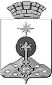 АДМИНИСТРАЦИЯ СЕВЕРОУРАЛЬСКОГО ГОРОДСКОГО ОКРУГАПОСТАНОВЛЕНИЕ№ПоказателиЕд. изм.Факт 01.07.2016Факт на 01.07.2017% к аналогичному периоду 2015 года1. Среднесписочная численностьЧел. 76971793,22.БольницыОбеспеченность населения местами в больницах всех типов   Число на 10 тыс. жителей41,842,3101,23. РоддомКойко-местЕд.13131004. Скорая медицинская помощьКоличество вызовов на 1 тыс. чел. населенияЧисло на 1 тыс. чел.169,3158,993,85. Амбулаторно-поликлинические учрежденияЧисло посещений 1 жителем за периодЕд.4,85,1106,26.Численность персонала (на 10 тыс. населения)- врачей- среднего медперсоналаЧел. на10 тыс. жителей17,388,317,490,0100,6101,97. Детская молочная кухняЧисло детей, пользующихся услугамиЧел.58654192,38. СтоматологияЧисло посещений в расчете на 10 тыс. чел. населения     Чел. на 10 тыс. жителей45653834,584,09. Заболеваемость населенияед. на 10 тыс. жителей962913294138,110. Зарегистрировано заболеванийВИЧ-инфекцияГепатитТуберкулезЗлокачественные новообразованияНаркоманияАлкоголизмЕд.321215103210441018122311137,583,3120,0118,4150,0110,011.Уровень госпитализацииЧисло лиц, пролеченных в стационаре на 1 тыс. чел.67,166,3100,4ПерсоналШтатная численностьФактическая численность на 01.07.2017г.Врачи9272Средний медперсонал399,75372Младший медперсонал11Провизоры11Фармацевты1,51Прочие299,5314ИТОГО794,75761№ПоказателиЕд. изм.Факт 01.07.2016Факт на 01.07.2017% к аналогичному периоду 2015 года1.Поступление в бюджет от сдачи в аренду недвижимого имуществатыс. руб.2 847,482 146,775,42.Сдача в аренду недвижимого имуществакв. м.2 847,482 537,789,13.Поступление в бюджет от продажи муниципального имуществатыс. руб.2 074,962 142,15103,24.Продажа недвижимого имуществакв.м.435,9494,493,75.Поступление в бюджет от сдачи в аренду земельных участков, в том числе:тыс. руб.28 061,9128 381,97113,45.1от сдачи в аренду земельных участков, находящихся в муниципальной собственности Североуральского городского округатыс. руб.159,4963,3239,75.2от сдачи в аренду земельных участков, государственная собственность на которые не разграниченатыс. руб.27 902,4228 318,65101,56.Поступление в бюджет от продажи земельных участковтыс. руб.107,45579,29рост в 5,4 раза№ПоказателиЕд. изм.Факт 01.07.2016Факт на 01.07.2017% к аналогичному периоду 2015 года1.Капитальные вложения, предусматриваемые на природоохранные мероприятия за счетвсех источников финансирования, всего:- местный бюджет- областной бюджет- средства предприятийТыс. руб.00002.Объем сброса загрязненных сточных вод (без очистки)Тыс. куб. м47,940,484,32.Объем сброса сточных водТыс. куб. м32 529,027 913,485,82.Объем сброса дренажных водТыс. куб. м42 959,1337 917,088,33.Объем вредных веществ, выбрасываемых в атмосферный воздух стационарными источниками загрязненияТонн1 826,11 300,071,24.Водопотребление (использование воды)Тыс. куб. м6 402,26 328,298,85.Размещение отходов производства и потребления*Тыс. тонн9 977,0360,43,6ПоказателиПланна2017 г.Предложение рабочей силыПредложение рабочей силыПредложение рабочей силыПредложение рабочей силыПоказателиПланна2017 г.Всегов том числе:в том числе:в том числе:ПоказателиПланна2017 г.ВсегоНезанятыетрудовой деятель-ностьюУчащиеся, желающие работать в свободное от учебы времяЗанятые трудовой деятель-ностьюЧисленность экономически активного населения, чел.-21300---Обратились в службу занятости, чел.28301390111426412Были трудоустроены, чел.17006314381930Прошли профессиональное обучение, чел., из них:213139131-8- безработные201129129--- женщины, находящиеся в отпуске по уходу за ребенком108--8- пенсионеры, стремящиеся возобновить трудовую деятельность222--Оформили досрочную пенсию, чел.-411--Были признаны безработными из обратившихся, чел.-857857--Назначено пособие, чел.-857857--Участие в общественных работах, чел.178116116--Численность безработных на 01.07.2017г. чел.-    804804--Уровень безработицы на 01.07.2017, %-3,77---